Position Purpose:The Associate Nurse Unit Manager (ANUM) is a senior position that encompasses management responsibilities, particularly in the day-to-day organisation of the ward in the absence of the NUM. The ANUM works as a member of a multidisciplinary team that provides quality client-focused care ensuring a holistic approach to the patient, and their carers. The ANUM will act as a role model by encouraging a best practice philosophy amongst the staff and practice within the core values of EGHSDepartment / Unit Specific OverviewEast Grampians Health Service has a 29-bed inpatient unit offering a wide range of clinical services located at the main Ararat campus. The inpatient unit accommodates medical, surgical, paediatric, perioperative, midwifery and palliative care patients. Developing health service partnerships, EGHS aims to service the health care needs of patients within the community as well as neighbouring towns. EGHS offers a 24-hour urgent care centre which is supported by our local GP clinic. Other acute services provided include an on-site pathology laboratory and medical imaging services.  Our Values Organisational ContextEast Grampians Health Service (EGHS) is a rural health service located in Ararat and Willaura in Western Victoria. EGHS is an integral part of a thriving community and is committed to providing quality health and wellbeing services to people of all backgrounds. Serving a diverse community, EGHS delivers an extensive range of acute, residential, home and community based services. We strive to continually improve our services to best meet the needs of our patients, consumers and the community.Our VisionEast Grampians Health Service will improve the health, wellbeing and the quality of life for our community.Our PurposeTo meet people’s health needs through leadership, strong partnerships and wise use of resources.Strategic ActionsSee Strategic Plan 2023 – 2027.Organisational Responsibilities Be aware of and work in accordance with EGHS policies and procedures, including:Victorian Public Sector - Code of Conduct Confidentiality, Security and Management of Information - SOPP 24.02Hand Hygiene - SOPP 70.18Occupational Health and Safety - SOPP 72.09Person Centred Care - SOPP 60.20Safety - SOPP 72.13Performance Development policy - SOPP 35.27Risk Management - SOPP 74.01Child Safe – SOPP 57.24 Be respectful of the needs of patients, consumers, visitors and other staff and maintain a professional approach in all interactions, creating exceptional experiences.Be aware of the National Safety and Quality Health Service Standards and all other standards as it relates to your area of work and associated accreditation.Undertake other duties as directed that meet relevant standards and recognised practice.Agree to provide evidence of a valid employment Working with Children Check and provide the necessary details for East Grampians Health Service to undertake a national Police check. Also provide a National Disability Insurance Scheme (NDIS) worker check or the necessary details (if required). Identify and report incidents, potential for error and near misses and supports staff to learn how to improve the knowledge systems and processes to create a safe and supportive environment for staff and patients, consumers and visitorsContribute to a positive and supportive learning culture and environment for health professional students and learners at all levels.Participate in all mandatory education and orientation sessions as outlined by EGHS.East Grampians Health Service is an equal opportunity employer and is committed to providing for its employees a work environment which is free of harassment or discrimination. EGHS reserves the right to modify position descriptions as required. Staff will be consulted when this occurs.Responsibilities and Major Activities Manage and be accountable for a portfolio / project as delegated by the NUMManage clinical deterioration as per EGHS Recognising and Responding to Clinical Deterioration – SOPP 23.00Responsible for workload delegation, ratios and maintaining a safe working environment including appropriate skills mix of staff to patient needs  Ensures and promotes an excellent standard of care and service delivery in partnership with patients / residents, consumers and community at all levels of health care provision, planning and evaluationAccepts responsibility for own actions, providing clinical oversight to nursing practice within the designated area and recognises limitations in practice and abilities and seeks input from more experienced clinicians and help as necessaryProvide physical, emotional and environmental assistance for patients in addition to supporting the team by counselling and educationProvide expert input into the planning, delivery and evaluation of nursing care in partnership with the patient / resident and the multidisciplinary teamAssist the Unit Manager in the leadership and co-ordination of staff PDP’s, rostering, recruitment and retention of workforce and operational workflowsAssist the Unit Manager by providing expert guidance, mentoring and supervision to other practitioners and students ensuring ongoing professional development opportunities for all staffDemonstrate accurate, complete and up-to-date documentation in line with EGHS policies and educate other staff to document to a high standardLead the usage and implementation of evidence based clinical practice and provide guidance and support to all staff to encourage best practiceProvide leadership in co-ordination with the Unit Manager for service development and quality improvement activities within your designated areaEnsure that all patients, residents, clients, visitors and staff are treated with respect, dignity and courtesy in an environment that is free from harassment and discriminationManaging the complaints process of staff and providing facilitating discussion with all relevant stakeholders including patients / residents and familyAssist staff to ensure a high standard of admission and discharge planning of patients, as required by your area of workAssist the Unit manager in financial performance and managementAssist with the facilitation of clinical placement of undergraduate students within the departmentKey Performance Indicators Participation in the staff recruitment and appraisal process. Staff mandatory training and competency requirements are met Evidence of facilitating effective communication within the team Evidence of improvement on the designated area’s patient experienceEvidence of improvement on the designated area’s staff experience Participation in the achievement of delegated area activity targets Evidence of role modelling EGHS values and behaviours Key Selection Criteria Essential Criteria: Current Registered Nurse with AHPRA Extensive experience of the accreditation process within the designated area Demonstrated leadership capacity and management skills with a commitment to EGHS strategic and operational goals Demonstrated advanced clinical nursing skills including the ability to undertake detailed physical assessments within scope of practiceDemonstrated excellent written and verbal communication, co-ordination and organisational skillsDemonstrated ability to lead care provision and foster collaboration as part of a multidisciplinary teamCommitment to flexibility and innovation in practice including an evidence based approach to careCurrent drivers licenceDesirable CriteriaPost-graduate qualification in a specific field of nursing / management or working towardsMust comply to having or completion of:National Police Check (renewed every 3 years) Working with Children Check (renewed every 5 years)Immunisation requirements (annually) 
AcknowledgementPosition TitleAssociate Nurse Unit ManagerPosition NumberN5889DepartmentInpatient Unit  ClassificationANUMAgreement Reports to:Nurse Unit Manager POSITION DESCRIPTION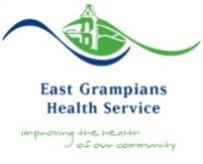 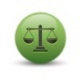 IntegrityWe value integrity, honesty and respect in all relationships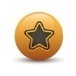 ExcellenceWe value excellence as the appropriate standard for all services and practices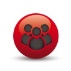 CommunityWe respect the dignity and rights of our community and    acknowledge their beliefs, regardless of their cultural, spiritual or socioeconomic background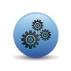 Working TogetherWe value equally all people who make a contribution to EGHS to achieve shared goals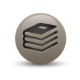 Learning CultureWe strive to continually lead and develop through education, training, mentoring and by teaching others.Employee NameEmployee NameEmployee SignatureDateManager NameManager Signature DateDeveloped Date (MM,YY)Developed By NameDeveloped by Title